Lampiran 1SYARAT – SYARAT PERMOHONAN PENAMATAN E-MEL JANM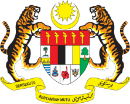 BORANG PENAMATAN PERKHIDMATAN MYGOVUC 2.0 DAN ACTIVE DIRECTORYJABATAN AKAUNTAN NEGARA MALAYSIABORANG PENAMATAN PERKHIDMATAN MYGOVUC 2.0 DAN ACTIVE DIRECTORYJABATAN AKAUNTAN NEGARA MALAYSIABORANG PENAMATAN PERKHIDMATAN MYGOVUC 2.0 DAN ACTIVE DIRECTORYJABATAN AKAUNTAN NEGARA MALAYSIABORANG PENAMATAN PERKHIDMATAN MYGOVUC 2.0 DAN ACTIVE DIRECTORYJABATAN AKAUNTAN NEGARA MALAYSIABORANG PENAMATAN PERKHIDMATAN MYGOVUC 2.0 DAN ACTIVE DIRECTORYJABATAN AKAUNTAN NEGARA MALAYSIABORANG PENAMATAN PERKHIDMATAN MYGOVUC 2.0 DAN ACTIVE DIRECTORYJABATAN AKAUNTAN NEGARA MALAYSIABORANG PENAMATAN PERKHIDMATAN MYGOVUC 2.0 DAN ACTIVE DIRECTORYJABATAN AKAUNTAN NEGARA MALAYSIABORANG PENAMATAN PERKHIDMATAN MYGOVUC 2.0 DAN ACTIVE DIRECTORYJABATAN AKAUNTAN NEGARA MALAYSIABORANG PENAMATAN PERKHIDMATAN MYGOVUC 2.0 DAN ACTIVE DIRECTORYJABATAN AKAUNTAN NEGARA MALAYSIABORANG PENAMATAN PERKHIDMATAN MYGOVUC 2.0 DAN ACTIVE DIRECTORYJABATAN AKAUNTAN NEGARA MALAYSIABORANG PENAMATAN PERKHIDMATAN MYGOVUC 2.0 DAN ACTIVE DIRECTORYJABATAN AKAUNTAN NEGARA MALAYSIABORANG PENAMATAN PERKHIDMATAN MYGOVUC 2.0 DAN ACTIVE DIRECTORYJABATAN AKAUNTAN NEGARA MALAYSIABORANG PENAMATAN PERKHIDMATAN MYGOVUC 2.0 DAN ACTIVE DIRECTORYJABATAN AKAUNTAN NEGARA MALAYSIABORANG PENAMATAN PERKHIDMATAN MYGOVUC 2.0 DAN ACTIVE DIRECTORYJABATAN AKAUNTAN NEGARA MALAYSIABORANG PENAMATAN PERKHIDMATAN MYGOVUC 2.0 DAN ACTIVE DIRECTORYJABATAN AKAUNTAN NEGARA MALAYSIABORANG PENAMATAN PERKHIDMATAN MYGOVUC 2.0 DAN ACTIVE DIRECTORYJABATAN AKAUNTAN NEGARA MALAYSIABORANG PENAMATAN PERKHIDMATAN MYGOVUC 2.0 DAN ACTIVE DIRECTORYJABATAN AKAUNTAN NEGARA MALAYSIAJENIS PERMOHONAN (Sila tandakan √pada yang berkenaan. Maklumat bertanda (*) adalah wajib diisi oleh pemohon)JENIS PERMOHONAN (Sila tandakan √pada yang berkenaan. Maklumat bertanda (*) adalah wajib diisi oleh pemohon)JENIS PERMOHONAN (Sila tandakan √pada yang berkenaan. Maklumat bertanda (*) adalah wajib diisi oleh pemohon)JENIS PERMOHONAN (Sila tandakan √pada yang berkenaan. Maklumat bertanda (*) adalah wajib diisi oleh pemohon)JENIS PERMOHONAN (Sila tandakan √pada yang berkenaan. Maklumat bertanda (*) adalah wajib diisi oleh pemohon)JENIS PERMOHONAN (Sila tandakan √pada yang berkenaan. Maklumat bertanda (*) adalah wajib diisi oleh pemohon)JENIS PERMOHONAN (Sila tandakan √pada yang berkenaan. Maklumat bertanda (*) adalah wajib diisi oleh pemohon)JENIS PERMOHONAN (Sila tandakan √pada yang berkenaan. Maklumat bertanda (*) adalah wajib diisi oleh pemohon)JENIS PERMOHONAN (Sila tandakan √pada yang berkenaan. Maklumat bertanda (*) adalah wajib diisi oleh pemohon)JENIS PERMOHONAN (Sila tandakan √pada yang berkenaan. Maklumat bertanda (*) adalah wajib diisi oleh pemohon)JENIS PERMOHONAN (Sila tandakan √pada yang berkenaan. Maklumat bertanda (*) adalah wajib diisi oleh pemohon)JENIS PERMOHONAN (Sila tandakan √pada yang berkenaan. Maklumat bertanda (*) adalah wajib diisi oleh pemohon)JENIS PERMOHONAN (Sila tandakan √pada yang berkenaan. Maklumat bertanda (*) adalah wajib diisi oleh pemohon)JENIS PERMOHONAN (Sila tandakan √pada yang berkenaan. Maklumat bertanda (*) adalah wajib diisi oleh pemohon)JENIS PERMOHONAN (Sila tandakan √pada yang berkenaan. Maklumat bertanda (*) adalah wajib diisi oleh pemohon)JENIS PERMOHONAN (Sila tandakan √pada yang berkenaan. Maklumat bertanda (*) adalah wajib diisi oleh pemohon)JENIS PERMOHONAN (Sila tandakan √pada yang berkenaan. Maklumat bertanda (*) adalah wajib diisi oleh pemohon)JENIS PERMOHONAN (Sila tandakan √pada yang berkenaan. Maklumat bertanda (*) adalah wajib diisi oleh pemohon)☐☐ Permohonan Penamatan MyGovUC 2.0 Permohonan Penamatan MyGovUC 2.0 Permohonan Penamatan MyGovUC 2.0 Permohonan Penamatan MyGovUC 2.0 Permohonan Penamatan MyGovUC 2.0 Permohonan Penamatan MyGovUC 2.0☐ Permohonan Penamatan Active Directory (Warga JANM Sahaja) Permohonan Penamatan Active Directory (Warga JANM Sahaja) Permohonan Penamatan Active Directory (Warga JANM Sahaja) Permohonan Penamatan Active Directory (Warga JANM Sahaja) Permohonan Penamatan Active Directory (Warga JANM Sahaja) Permohonan Penamatan Active Directory (Warga JANM Sahaja) Permohonan Penamatan Active Directory (Warga JANM Sahaja) Permohonan Penamatan Active Directory (Warga JANM Sahaja) Permohonan Penamatan Active Directory (Warga JANM Sahaja)MAKLUMAT PERMOHONANMAKLUMAT PERMOHONANMAKLUMAT PERMOHONANMAKLUMAT PERMOHONANMAKLUMAT PERMOHONANMAKLUMAT PERMOHONANMAKLUMAT PERMOHONANMAKLUMAT PERMOHONANMAKLUMAT PERMOHONANMAKLUMAT PERMOHONANMAKLUMAT PERMOHONANMAKLUMAT PERMOHONANMAKLUMAT PERMOHONANMAKLUMAT PERMOHONANMAKLUMAT PERMOHONANMAKLUMAT PERMOHONANMAKLUMAT PERMOHONANMAKLUMAT PERMOHONANMAKLUMAT PERMOHONANMAKLUMAT PERMOHONANMAKLUMAT PERMOHONANMAKLUMAT PERMOHONANNama Penuh*Nama Penuh*Nama Penuh*Nama Penuh*No. Kad Pengenalan*No. Kad Pengenalan*No. Kad Pengenalan*No. Kad Pengenalan*Alamat  E-Mel*No. Telefon PejabatNo. Telefon PejabatNo. Telefon PejabatNo. Telefon PejabatNo. Telefon Bimbit*Kumpulan E-Mel Group(Sila senaraikan)Kumpulan E-Mel Group(Sila senaraikan)Kumpulan E-Mel Group(Sila senaraikan)Kumpulan E-Mel Group(Sila senaraikan)Tarikh Penamatan Perkhidmatan*Tarikh Penamatan Perkhidmatan*Tarikh Penamatan Perkhidmatan*Tarikh Penamatan Perkhidmatan* Bertukar Bahagian di JANM / Pejabat Perakaunan Negeri / Cawangan      (sila nyatakan untuk kemaskini profil) Bertukar Bahagian di JANM / Pejabat Perakaunan Negeri / Cawangan      (sila nyatakan untuk kemaskini profil) Bertukar Bahagian di JANM / Pejabat Perakaunan Negeri / Cawangan      (sila nyatakan untuk kemaskini profil) Bertukar Bahagian di JANM / Pejabat Perakaunan Negeri / Cawangan      (sila nyatakan untuk kemaskini profil) Bertukar Bahagian di JANM / Pejabat Perakaunan Negeri / Cawangan      (sila nyatakan untuk kemaskini profil) Bertukar Bahagian di JANM / Pejabat Perakaunan Negeri / Cawangan      (sila nyatakan untuk kemaskini profil) Bertukar Bahagian di JANM / Pejabat Perakaunan Negeri / Cawangan      (sila nyatakan untuk kemaskini profil) Bertukar Bahagian di JANM / Pejabat Perakaunan Negeri / Cawangan      (sila nyatakan untuk kemaskini profil) Bertukar Bahagian di JANM / Pejabat Perakaunan Negeri / Cawangan      (sila nyatakan untuk kemaskini profil) Bertukar Bahagian di JANM / Pejabat Perakaunan Negeri / Cawangan      (sila nyatakan untuk kemaskini profil) Bertukar Bahagian di JANM / Pejabat Perakaunan Negeri / Cawangan      (sila nyatakan untuk kemaskini profil) Bertukar Bahagian di JANM / Pejabat Perakaunan Negeri / Cawangan      (sila nyatakan untuk kemaskini profil)Sebab-Sebab Penamatan* (Sila Tanda)Sebab-Sebab Penamatan* (Sila Tanda)Sebab-Sebab Penamatan* (Sila Tanda)Sebab-Sebab Penamatan* (Sila Tanda)  Berpindah ke Agensi / Jabatan / Kementerian lain (sila nyatakan)  Berpindah ke Agensi / Jabatan / Kementerian lain (sila nyatakan)  Berpindah ke Agensi / Jabatan / Kementerian lain (sila nyatakan)  Berpindah ke Agensi / Jabatan / Kementerian lain (sila nyatakan)  Berpindah ke Agensi / Jabatan / Kementerian lain (sila nyatakan)  Berpindah ke Agensi / Jabatan / Kementerian lain (sila nyatakan)  Berpindah ke Agensi / Jabatan / Kementerian lain (sila nyatakan)  Berpindah ke Agensi / Jabatan / Kementerian lain (sila nyatakan)  Berpindah ke Agensi / Jabatan / Kementerian lain (sila nyatakan)  Berpindah ke Agensi / Jabatan / Kementerian lain (sila nyatakan)  Berpindah ke Agensi / Jabatan / Kementerian lain (sila nyatakan)  Berpindah ke Agensi / Jabatan / Kementerian lain (sila nyatakan)  Bersara / Tamat Perkhidmatan  Bersara / Tamat Perkhidmatan  Bersara / Tamat Perkhidmatan  Bersara / Tamat Perkhidmatan  Bersara / Tamat Perkhidmatan  Bersara / Tamat Perkhidmatan  Bersara / Tamat Perkhidmatan  Bersara / Tamat Perkhidmatan  Bersara / Tamat Perkhidmatan  Bersara / Tamat Perkhidmatan  Bersara / Tamat Perkhidmatan  Bersara / Tamat Perkhidmatan  Melanggar prosedur  penggunaan E-Mel Jabatan (sila nyatakan)  Melanggar prosedur  penggunaan E-Mel Jabatan (sila nyatakan)  Melanggar prosedur  penggunaan E-Mel Jabatan (sila nyatakan)  Melanggar prosedur  penggunaan E-Mel Jabatan (sila nyatakan)  Melanggar prosedur  penggunaan E-Mel Jabatan (sila nyatakan)  Melanggar prosedur  penggunaan E-Mel Jabatan (sila nyatakan)  Melanggar prosedur  penggunaan E-Mel Jabatan (sila nyatakan)  Melanggar prosedur  penggunaan E-Mel Jabatan (sila nyatakan)  Melanggar prosedur  penggunaan E-Mel Jabatan (sila nyatakan)  Melanggar prosedur  penggunaan E-Mel Jabatan (sila nyatakan)  Melanggar prosedur  penggunaan E-Mel Jabatan (sila nyatakan)  Melanggar prosedur  penggunaan E-Mel Jabatan (sila nyatakan)Tandatangan PemohonTandatangan PemohonTandatangan PemohonTandatangan PemohonTandatangan PemohonTandatangan PemohonTandatangan PemohonTandatangan PemohonPengesahan Ketua Bahagian/Seksyen & Cop RasmiPengesahan Ketua Bahagian/Seksyen & Cop RasmiPengesahan Ketua Bahagian/Seksyen & Cop RasmiPengesahan Ketua Bahagian/Seksyen & Cop RasmiPengesahan Ketua Bahagian/Seksyen & Cop RasmiPengesahan Ketua Bahagian/Seksyen & Cop RasmiPengesahan Ketua Bahagian/Seksyen & Cop RasmiPengesahan Ketua Bahagian/Seksyen & Cop RasmiPengesahan Ketua Bahagian/Seksyen & Cop RasmiTandatangan PemohonTandatangan PemohonTandatangan PemohonTandatangan PemohonTandatangan PemohonTandatangan PemohonTandatangan PemohonTandatangan PemohonNama :Nama :Nama :Nama :Nama :Nama :Nama :Nama :Nama :Nama :Nama :Tarikh :Tarikh :Tarikh :Tarikh :Tarikh :Tarikh :Tarikh :Tarikh :Tarikh :Tarikh :Tarikh :UNTUK KEGUNAAN PENTADBIR SAHAJAUNTUK KEGUNAAN PENTADBIR SAHAJAUNTUK KEGUNAAN PENTADBIR SAHAJAUNTUK KEGUNAAN PENTADBIR SAHAJAUNTUK KEGUNAAN PENTADBIR SAHAJAUNTUK KEGUNAAN PENTADBIR SAHAJAUNTUK KEGUNAAN PENTADBIR SAHAJAUNTUK KEGUNAAN PENTADBIR SAHAJAUNTUK KEGUNAAN PENTADBIR SAHAJAUNTUK KEGUNAAN PENTADBIR SAHAJAUNTUK KEGUNAAN PENTADBIR SAHAJAUNTUK KEGUNAAN PENTADBIR SAHAJAUNTUK KEGUNAAN PENTADBIR SAHAJAUNTUK KEGUNAAN PENTADBIR SAHAJAUNTUK KEGUNAAN PENTADBIR SAHAJAUNTUK KEGUNAAN PENTADBIR SAHAJAUNTUK KEGUNAAN PENTADBIR SAHAJAUNTUK KEGUNAAN PENTADBIR SAHAJAUNTUK KEGUNAAN PENTADBIR SAHAJAUNTUK KEGUNAAN PENTADBIR SAHAJAUNTUK KEGUNAAN PENTADBIR SAHAJAUNTUK KEGUNAAN PENTADBIR SAHAJAPermohonan :    Diluluskan              Ditolak (Sebab : _____________________________________________ )Permohonan :    Diluluskan              Ditolak (Sebab : _____________________________________________ )Permohonan :    Diluluskan              Ditolak (Sebab : _____________________________________________ )Permohonan :    Diluluskan              Ditolak (Sebab : _____________________________________________ )Permohonan :    Diluluskan              Ditolak (Sebab : _____________________________________________ )Permohonan :    Diluluskan              Ditolak (Sebab : _____________________________________________ )Permohonan :    Diluluskan              Ditolak (Sebab : _____________________________________________ )Permohonan :    Diluluskan              Ditolak (Sebab : _____________________________________________ )Permohonan :    Diluluskan              Ditolak (Sebab : _____________________________________________ )Permohonan :    Diluluskan              Ditolak (Sebab : _____________________________________________ )Permohonan :    Diluluskan              Ditolak (Sebab : _____________________________________________ )Permohonan :    Diluluskan              Ditolak (Sebab : _____________________________________________ )Permohonan :    Diluluskan              Ditolak (Sebab : _____________________________________________ )Permohonan :    Diluluskan              Ditolak (Sebab : _____________________________________________ )Permohonan :    Diluluskan              Ditolak (Sebab : _____________________________________________ )Permohonan :    Diluluskan              Ditolak (Sebab : _____________________________________________ )Permohonan :    Diluluskan              Ditolak (Sebab : _____________________________________________ )Permohonan :    Diluluskan              Ditolak (Sebab : _____________________________________________ )Permohonan :    Diluluskan              Ditolak (Sebab : _____________________________________________ )Permohonan :    Diluluskan              Ditolak (Sebab : _____________________________________________ )Permohonan :    Diluluskan              Ditolak (Sebab : _____________________________________________ )Permohonan :    Diluluskan              Ditolak (Sebab : _____________________________________________ )Penamatan Perkhidmatan MyGovUC 2.0 :Penamatan Perkhidmatan MyGovUC 2.0 :Penamatan Perkhidmatan MyGovUC 2.0 :Penamatan Perkhidmatan MyGovUC 2.0 :Penamatan Perkhidmatan MyGovUC 2.0 :Penamatan Perkhidmatan MyGovUC 2.0 :Penamatan Perkhidmatan MyGovUC 2.0 :Penamatan Perkhidmatan MyGovUC 2.0 :Penamatan Perkhidmatan MyGovUC 2.0 :Penamatan Perkhidmatan MyGovUC 2.0 :Penamatan Perkhidmatan MyGovUC 2.0 :Penamatan ID Active Directory :Penamatan ID Active Directory :Penamatan ID Active Directory :Penamatan ID Active Directory :Tandatangan Pentadbir UCNama :Tarikh :Tandatangan Pentadbir UCNama :Tarikh :Tandatangan Pentadbir UCNama :Tarikh :Tandatangan Pentadbir UCNama :Tarikh :Tandatangan Pentadbir UCNama :Tarikh :Tandatangan Pentadbir UCNama :Tarikh :Tandatangan Pentadbir UCNama :Tarikh :Tandatangan Pentadbir UCNama :Tarikh :Tandatangan Pentadbir UCNama :Tarikh :Tandatangan Pentadbir UCNama :Tarikh :Tandatangan Pentadbir UCNama :Tarikh :Tandatangan Pentadbir ADNama :Tarikh :Tandatangan Pentadbir ADNama :Tarikh :Tandatangan Pentadbir ADNama :Tarikh :Tandatangan Pentadbir ADNama :Tarikh :Tandatangan Pentadbir ADNama :Tarikh :Tandatangan Pentadbir ADNama :Tarikh :Tandatangan Pentadbir ADNama :Tarikh :Tandatangan Pentadbir ADNama :Tarikh :Tandatangan Pentadbir ADNama :Tarikh :Tandatangan Pentadbir ADNama :Tarikh :Tandatangan Pentadbir ADNama :Tarikh :Sebarang pertanyaan sila hubungi :Sebarang pertanyaan sila hubungi :Sebarang pertanyaan sila hubungi :Sebarang pertanyaan sila hubungi :Sebarang pertanyaan sila hubungi :Sebarang pertanyaan sila hubungi :Sebarang pertanyaan sila hubungi :Sebarang pertanyaan sila hubungi :Sebarang pertanyaan sila hubungi :Sebarang pertanyaan sila hubungi :Pentadbir Perkhidmatan MyGovUC JANM  Unit Aplikasi Gunasama, Seksyen Perkhidmatan ICT, BPTMTel : 03-8882 1354 / 1291 / 1210 / 1269 / 1326 Emel : ucadmin@anm.gov.myPentadbir Perkhidmatan MyGovUC JANM  Unit Aplikasi Gunasama, Seksyen Perkhidmatan ICT, BPTMTel : 03-8882 1354 / 1291 / 1210 / 1269 / 1326 Emel : ucadmin@anm.gov.myPentadbir Perkhidmatan MyGovUC JANM  Unit Aplikasi Gunasama, Seksyen Perkhidmatan ICT, BPTMTel : 03-8882 1354 / 1291 / 1210 / 1269 / 1326 Emel : ucadmin@anm.gov.myPentadbir Perkhidmatan MyGovUC JANM  Unit Aplikasi Gunasama, Seksyen Perkhidmatan ICT, BPTMTel : 03-8882 1354 / 1291 / 1210 / 1269 / 1326 Emel : ucadmin@anm.gov.myPentadbir Perkhidmatan MyGovUC JANM  Unit Aplikasi Gunasama, Seksyen Perkhidmatan ICT, BPTMTel : 03-8882 1354 / 1291 / 1210 / 1269 / 1326 Emel : ucadmin@anm.gov.myPentadbir Perkhidmatan MyGovUC JANM  Unit Aplikasi Gunasama, Seksyen Perkhidmatan ICT, BPTMTel : 03-8882 1354 / 1291 / 1210 / 1269 / 1326 Emel : ucadmin@anm.gov.myPentadbir Perkhidmatan MyGovUC JANM  Unit Aplikasi Gunasama, Seksyen Perkhidmatan ICT, BPTMTel : 03-8882 1354 / 1291 / 1210 / 1269 / 1326 Emel : ucadmin@anm.gov.myPentadbir Perkhidmatan MyGovUC JANM  Unit Aplikasi Gunasama, Seksyen Perkhidmatan ICT, BPTMTel : 03-8882 1354 / 1291 / 1210 / 1269 / 1326 Emel : ucadmin@anm.gov.myPentadbir Perkhidmatan MyGovUC JANM  Unit Aplikasi Gunasama, Seksyen Perkhidmatan ICT, BPTMTel : 03-8882 1354 / 1291 / 1210 / 1269 / 1326 Emel : ucadmin@anm.gov.myPentadbir Perkhidmatan MyGovUC JANM  Unit Aplikasi Gunasama, Seksyen Perkhidmatan ICT, BPTMTel : 03-8882 1354 / 1291 / 1210 / 1269 / 1326 Emel : ucadmin@anm.gov.my   Pentadbir Akaun Active Directory JANMUnit Pengurusan Infrastruktur, Seksyen Perkhidmatan ICT, BPTMTel :03-8882 1404 / 1798 / 1257 / 1127 / 1272 / 1298Emel : hardware@anm.gov.my   Pentadbir Akaun Active Directory JANMUnit Pengurusan Infrastruktur, Seksyen Perkhidmatan ICT, BPTMTel :03-8882 1404 / 1798 / 1257 / 1127 / 1272 / 1298Emel : hardware@anm.gov.my   Pentadbir Akaun Active Directory JANMUnit Pengurusan Infrastruktur, Seksyen Perkhidmatan ICT, BPTMTel :03-8882 1404 / 1798 / 1257 / 1127 / 1272 / 1298Emel : hardware@anm.gov.my   Pentadbir Akaun Active Directory JANMUnit Pengurusan Infrastruktur, Seksyen Perkhidmatan ICT, BPTMTel :03-8882 1404 / 1798 / 1257 / 1127 / 1272 / 1298Emel : hardware@anm.gov.my   Pentadbir Akaun Active Directory JANMUnit Pengurusan Infrastruktur, Seksyen Perkhidmatan ICT, BPTMTel :03-8882 1404 / 1798 / 1257 / 1127 / 1272 / 1298Emel : hardware@anm.gov.my   Pentadbir Akaun Active Directory JANMUnit Pengurusan Infrastruktur, Seksyen Perkhidmatan ICT, BPTMTel :03-8882 1404 / 1798 / 1257 / 1127 / 1272 / 1298Emel : hardware@anm.gov.my   Pentadbir Akaun Active Directory JANMUnit Pengurusan Infrastruktur, Seksyen Perkhidmatan ICT, BPTMTel :03-8882 1404 / 1798 / 1257 / 1127 / 1272 / 1298Emel : hardware@anm.gov.my   Pentadbir Akaun Active Directory JANMUnit Pengurusan Infrastruktur, Seksyen Perkhidmatan ICT, BPTMTel :03-8882 1404 / 1798 / 1257 / 1127 / 1272 / 1298Emel : hardware@anm.gov.my   Pentadbir Akaun Active Directory JANMUnit Pengurusan Infrastruktur, Seksyen Perkhidmatan ICT, BPTMTel :03-8882 1404 / 1798 / 1257 / 1127 / 1272 / 1298Emel : hardware@anm.gov.my   Pentadbir Akaun Active Directory JANMUnit Pengurusan Infrastruktur, Seksyen Perkhidmatan ICT, BPTMTel :03-8882 1404 / 1798 / 1257 / 1127 / 1272 / 1298Emel : hardware@anm.gov.my   Pentadbir Akaun Active Directory JANMUnit Pengurusan Infrastruktur, Seksyen Perkhidmatan ICT, BPTMTel :03-8882 1404 / 1798 / 1257 / 1127 / 1272 / 1298Emel : hardware@anm.gov.myPeringatan:Pegawai bertanggungjawab setiap Bahagian dan JANM Negeri / Cawangan  PERLU memaklumkan kepada pentadbir perkhidmatan dalam tempoh tiga (3) hari bekerja SELEPAS  mana-mana warga JANM / Kader JANM Kategori B yang tamat perkhidmatan / pencen / bertukar Agensi / cuti belajar / cuti bersalin dan cuti sakit yang panjang.Warga JANM / Kader bagi Skim Perhidmatan Perkaunan JANM  PERLU menamatkan akaun dengan segera (melanggar dasar atau tatacara JANM) atas tujuan keselamatan maklumat menggunakan Borang Penamatan Perkhidmatan MyGovUC dan akaun Active Directory JANM selaras dengan Dasar Keselamatan ICT JANM. Penamatan dan pengemaskinian akaun e-mel berdasarkan perkara-perkara yang berikut:-Borang penamatan yang lengkap akan di proses dalam tempoh tiga (3) hari berkerja.Borang yang telah lengkap diisi hendaklah dihantar kepada:	     JABATAN AKAUNTAN NEGARA MALAYSIA,            SEKSYEN PERKHIDMATAN ICT,      	Aras 5, Bahagian Pengurusan Teknologi Maklumat,Kompleks Kementerian Kewangan, No. 1, Pesiaran Perdana, Precint 2, 	62594 Putrajaya.u/p:   Sebarang pertanyaan sila hubungi :